Letter Of Intent For Admission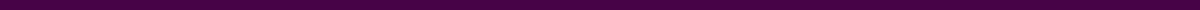 [Your Name][Your Address][City, State, Zip Code][Your Email Address][Your Phone Number][Date: March 17, 2024][Admissions Committee][University Name][Department or Program Name][University Address][City, State, Zip Code]Dear Members of the Admissions Committee,I am writing to express my sincere intent to apply for admission to [Degree Program Name] at [University Name] for the upcoming academic year. With great enthusiasm, I am eager to embark on this journey and contribute positively to the academic community.[Paragraph 1: Introduction] I hold [mention your highest completed degree] in [Your Field] from [Your University/College]. Throughout my academic journey, I have developed a deep passion for [mention your area of interest or specialization] and a strong desire to pursue further studies in this field.[Paragraph 2: Academic and Personal Achievements] During my undergraduate/master's studies, I have consistently demonstrated academic excellence, achieving [mention any honors, awards, or notable achievements]. Additionally, my involvement in [mention extracurricular activities, research projects, or relevant experiences] has further enriched my skills and knowledge in [Your Field].[Paragraph 3: Why University Name?] I am particularly drawn to [University Name] because of its reputation for excellence in [mention relevant aspects such as faculty expertise, research opportunities, or academic programs]. The dynamic and inclusive environment at [University Name] resonates with my values, and I am eager to contribute to and learn from the diverse community of scholars.[Paragraph 4: Career Goals and Future Plans] Upon completion of the [Degree Program Name], I aim to [mention your career goals or aspirations]. I believe that the comprehensive curriculum and resources offered at [University Name] will equip me with the necessary skills and knowledge to achieve these goals and make a meaningful impact in [Your Field].[Paragraph 5: Conclusion and Appreciation] In conclusion, I am excited about the prospect of joining [University Name] and am committed to pursuing academic excellence while actively contributing to the university community. I sincerely appreciate the opportunity to apply for admission and am prepared to meet the challenges and opportunities that lie ahead.Thank you for considering my application. I look forward to the possibility of becoming a part of the esteemed academic community at [University Name]. Please feel free to contact me at [Your Phone Number] or [Your Email Address] if you require any further information or documentation.Sincerely,[Your Name]